s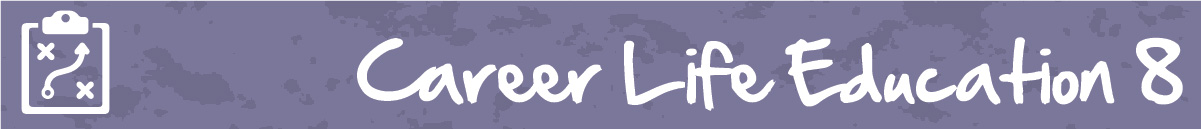 M5 Lesson 1: Overcoming Life’s ObstaclesCore Competencies:Big Ideas:Our career paths reflect the personal, community and educational choices we make
Curricular Competencies:Use self-assessment and reflection to develop awareness of their strengths, preferences and skillsSet and achieve realistic learning goals with perseverance and resilienceApply decision making strategies to a life, work, or community problem and adjust the strategies to adapt to new situationsAssignment:Download and complete the assignment document that looks at obstacles you have faced in your own life.You can find the “Overcoming Life’s Obstacles” assignment as an attachment in the portal. Assessment:(see next page)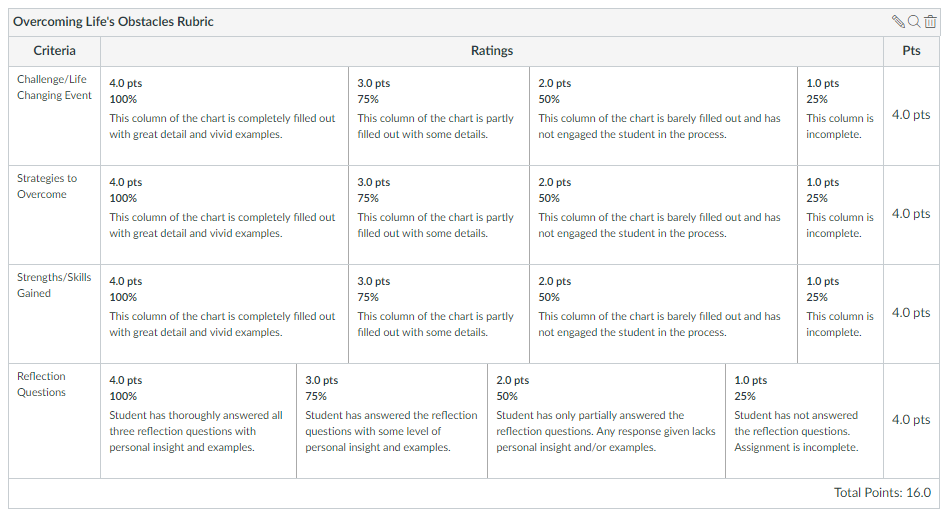 CommunicationThinkingPersonal & Social